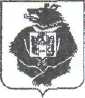 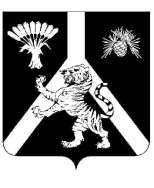 АДМИНИСТРАЦИЯНАУМОВСКОГО СЕЛЬСКОГО ПОСЕЛЕНИЯХабаровского муниципального районаХабаровского краяПОСТАНОВЛЕНИЕот 01.12.2023 № 35 с. Наумовка    О внесении изменений в постановление администрации Наумовского сельского поселения Хабаровского муниципального района Хабаровского края от 03.06.2021 № 26 «Об утверждении муниципальной программы  "Благоустройство территории Наумовского сельского поселения на 2021 - 2023 годы"»       В соответствии со статьей 179 Бюджетного кодекса Российской Федерации, администрация Наумовского сельского поселения Хабаровского муниципального района Хабаровского краяПОСТАНОВЛЯЕТ:	1. Внести в постановление администрации Наумовского сельского поселения Хабаровского муниципального района Хабаровского края от 03.06.2021 № 26 «Об утверждении муниципальной программы  "Благоустройство территории Наумовского сельского поселения на 2021 - 2023 годы"» следующие изменения:1.1. Наименование изложить в следующей редакции:«Об утверждении муниципальной программы "Благоустройство территории Наумовского сельского поселения на 2021 - 2026 годы"».1.2. Внести изменения в муниципальную программу «Благоустройство территории Наумовского сельского поселения на 2021 - 2023 годы», утвержденную постановлением администрации Наумовского сельского поселения Хабаровского муниципального района Хабаровского края от 03.06.2021 № 26 изложив её в новой редакции согласно приложению к настоящему постановлению. 2. Контроль за выполнением настоящего постановления оставляю за собой.3. Настоящее постановление вступает в силу после его опубликования (обнародования). 4. Постановление подлежит официальному опубликованию в «Информационном бюллетене Наумовского сельского поселения Хабаровского муниципального района Хабаровского края».Глава сельского поселенияПРИЛОЖЕНИЕ к постановлению администрации Наумовского сельского поселения Хабаровского муниципального района Хабаровского края от 01.12.2023 № 35УТВЕРЖДЕНАпостановлением администрацииНаумовского сельского поселенияХабаровского муниципального районаХабаровского краяот 03.06.2021 № 26Паспорт муниципальной программы«Благоустройство территории Наумовского сельского поселения Хабаровского муниципального района Хабаровского краяна 2021-2026 годы» 1. Характеристика текущего состояния, основные проблемы в сфере благоустройства территории, показатели и анализ социальных, финансово-экономических и прочих рисков реализации ПрограммыРешение задач благоустройства населенных пунктов необходимо проводить программно-целевым методом.Программа разработана на основании Федерального закона от 06.10.2003 года № 131-ФЗ «Об общих принципах организации местного самоуправления в Российской Федерации» и конкретизирует целевые направления развития благоустройства Наумовского сельского поселения на 2021 - 2023 годы.Наумовское сельское поселение включает в себя два населенных пункта: с.Наумовка, с. Томское.Повышение уровня благоустройства территории стимулирует позитивные тенденции в социально-экономическом развитии муниципального образования и, как следствие, повышение качества жизни населения.Повышение уровня качества проживания граждан является необходимым условием для стабилизации и подъема экономики поселения.На территории с.Наумовка имеются территория с памятными знаками: памятник участникам ВОВ, памятник требующие содержания и ежегодного облагораживания (уборка и озеленение территорий, ремонт элементов благоустройства: побелка и покраска памятника и малых архитектурных форм);В настоящее время уровень комфортности сельских населенных пунктов не отвечает современным требованиям.Из-за ограниченности финансовых средств в бюджете сельского поселения недостаточно эффективно внедряются передовые технологии и новые современные материалы при благоустройстве территорий.Имеющиеся объекты благоустройства, расположенные на территории поселения, не обеспечивают растущие потребности и не удовлетворяют современным требованиям, предъявляемым к их качеству, а уровень износа продолжает увеличиваться.Финансово - экономические механизмы, обеспечивающие восстановление, ремонт существующих объектов благоустройства, недостаточно эффективны, так как решение проблемы требует комплексного подхода.Одной из проблем благоустройства населенных пунктов является негативное отношение жителей к элементам благоустройства: приводятся внеудовлетворительное состояние объекты муниципальной собственности, образуются несанкционированные свалки мусора. Без реализации неотложных мер по повышению уровня благоустройства территории нельзя добиться эффективного обслуживания экономики и населения, а также обеспечить в полной мере охрану окружающей среды.Таким образом, проблема низкого уровня благоустройства в поселении представляет собой широкий круг взаимосвязанных технических, экономических и организационных вопросов, решение которых должно опираться на последние достижения в данной области и учитывать соответствие уровня благоустройства общим направлениям социально-экономического развития населенных пунктов поселения.Решению проблемы создания комфортных условий проживания на территории сельского поселения путем качественного повышения уровня благоустройства территории населенных пунктов способствует концентрация в сельском поселении человеческого капитала, обеспечение устойчивого социально- экономического развития территории, привлечение дополнительных инвестиций.Согласованные действия органов местного самоуправления поселения, жителей и организаций, обеспечивающих жизнедеятельность территории, позволят комплексно подходить к решению вопроса благоустройства территории и тем самым обеспечить комфортные условия проживания жителям сельского поселения.При реализации Программы могут возникнуть следующие риски:высокая инфляция;отсутствие или недостаточное финансирование мероприятий Программы за счет средств местного бюджета.Преодоление рисков может быть осуществлено путем сохранения устойчивого финансирования, а также путем дополнительных организационных мер, направленных на преодоление данных рисков.2.Приоритеты муниципальной политики в сфере реализации ПрограммыРеализация мероприятий Программы позволит повысить уровень благоустройства территории сельского поселения, будет способствовать улучшению условий проживания населения, обеспечению безопасности жизнедеятельности и сохранению окружающей среды.Программа соответствует приоритетам, установленным программой социально-экономического развития Наумовского сельского поселения.Цель и задачи программыОсновной целью программы является комплексное решение проблем благоустройства, обеспечение и улучшение внешнего вида территории Наумовского сельского поселения, способствующего созданию благоприятной среды жизнедеятельности и комфортных условий для проживания и отдыха населения.Для достижения цели необходимо решение следующих задач:организация работ по обустройству, ремонту объектов благоустройства и содержанию элементов благоустройства населенных пунктов сельского поселения;организации прочих мероприятий по благоустройству поселения, улучшения санитарно-эпидемиологического состояния и эстетического вида территории Побединского сельского поселения;рациональное и эффективное использование средств местного бюджета;привлечение жителей к участию в решении поставленных Программой задач.организация взаимодействия между предприятиями, организациями и учреждениями всех форм собственности при решении вопросов благоустройства Наумовского сельского поселения.Сроки реализации Программы и источники финансированияРеализация Программы рассчитана на 2021 - 2026 годы.Источником финансирования Программы являются средства бюджетаНаумовского сельского поселения Хабаровского муниципального района.Финансирование мероприятий, указанных в перечне мероприятий Программы, осуществляется в форме бюджетных ассигнований на оплату муниципальных контрактов на поставку товаров, выполнение работ, оказание услуг для муниципальных нужд.Общий объем финансирования на реализацию Программы составляет 697,00 тыс. рублей, в том числе по годам:на 2021 год - 50,0 тыс. рублей;на 2022 год - 200,0 тыс. рублей;на 2023 год - 297,0 тыс. рублей;на 2024 год - 50,0 тыс. рублей;на 2025 год - 50,0 тыс. рублей;на 2026 год - 50,0 тыс. рублей;Объемы финансирования Программы по мероприятиям и годам подлежат уточнению при формировании бюджета Наумовского сельского поселения на соответствующий финансовый год.Мероприятия, предусмотренные ПрограммойПеречень мероприятий представлен в таблице раздела 7 к Программе.Ожидаемые результаты реализации ПрограммыРеализация мероприятий Программы предполагает достижение следующих результатов:-улучшение технического состояния объектов и элементов благоустройства;-проведение организационно-хозяйственных мероприятий по сбору и вывозу несанкционированных свалок;-привлечение организаций всех форм собственности и населения к участию в мероприятиях по благоустройству населенных пунктов в поселении;повышение степени удовлетворенности населения уровнем благоустройства;-улучшение санитарного, экологического состояния и эстетического вида территории населенных пунктов Наумовского сельского поселения.Ресурсное обеспечение программных мероприятийПеречень программных мероприятий, сроки их реализации, информация о необходимых ресурсахОрганизация управления и контроля за реализацией ПрограммыРеализация Программы осуществляется в соответствии с действующим законодательством, нормативно-правовыми актами администрации Наумовского сельского поселения.Администрация Наумовского сельского поселения:осуществляет контроль за выполнением мероприятий Программы;- проводит анализ выполнения и готовит отчеты о выполнении Программы, включая меры по повышению эффективности ее реализации;несет ответственность за достижение цели и решение задач, за обеспечение утвержденных значений показателей в ходе реализации программы;планирует работу по программе;проводит мероприятия в рамках программы;привлекает материально-технические, финансовые и иные ресурсы для реализации мероприятий программы.Реализация Программы осуществляется на основе:муниципальных контрактов (договоров), заключаемых муниципальным заказчиком Программы с исполнителями программных мероприятий в соответствии с действующим законодательством;условий, порядка, правил, утвержденных федеральными, региональными и муниципальными нормативными правовыми актами.Общее руководство за ходом Программы возлагается на главу Наумовского сельского поселения.Наименование программыМуниципальная программа «Благоустройство территории Наумовского сельского поселения Хабаровского муниципального района Хабаровского края на 2021-2026 годы» (далее – Программа)Основание для разработки программы- Федеральный закон от 06.10.2003 № 131-ФЗ «Об общих принципах организации местного самоуправления в Российской Федерации», - Бюджетный кодекс Российской Федерации, - Устав Наумовского сельского поселения Хабаровского муниципального район Хабаровского края, - Программа социально-экономического развития Наумовского сельского поселения Хабаровского муниципального района Хабаровского края.Муниципальный заказчик Программы - Администрация Наумовского сельского поселения Хабаровского муниципального района Хабаровского края Разработчик Программы- Администрация Наумовского сельского поселения Хабаровского муниципального района Хабаровского края (далее – сельское поселение)Основные цели программыКомплексное решение проблем благоустройства, обеспечение и улучшение внешнего вида территории Наумовского сельского поселения, способствующего созданию благоприятной среды жизнедеятельности и комфортных условий для проживания и отдыха населения.Основные задачи Программы- организация работ по обустройству, ремонту объектов благоустройства и содержанию элементов благоустройства населенных пунктов сельского поселения;организации прочих мероприятий по благоустройству поселения, улучшения санитарно-эпидемиологического состояния и эстетического вида территории Наумовского сельского поселения;рациональное и эффективное использование средств местного бюджета;привлечение жителей к участию в решении поставленных Программой задач.Организация взаимодействия между предприятиями, организациями и учреждениями всех форм собственности при решении вопросов благоустройства Наумовского сельского поселения.Срок реализации Программы2021 – 2026 годыОтветственный исполнитель и соисполнитель ПрограммыАдминистрация Наумовского сельского поселения Хабаровского муниципального района Хабаровского краяПеречень мероприятий-строительство, ремонт детских спортивно-игровых площадок ;-приобретение контейнеров для мусора;-благоустройство территорий, прилегающих к памятным знакам (мемориальная доска, памятник Ленину) и детским площадкам;-ликвидация несанкционированных свалок в населенных пунктах (приобретение расходных материалов, услуги транспорта);-устройство и содержание уличного освещения-прочие мероприятияОбъемы и источники финансирования ПрограммыОбщий объем финансирования программы – 697,0 тыс. рублей, в том числе по годам:2021-50,0 тыс. рублей;2022-200,0 тыс. рублей;2023 год – 297,0 тыс. рублей;2024 год – 50,0 тыс. рублей;2025 год – 50,0 тыс. рублей;2026 год – 50,0 тыс. рублей.Объем средств выделяемых на реализацию мероприятий настоящей программы ежегодно уточняются при формировании проекта бюджета на соответствующий финансовый год.Ожидаемые результаты реализации ПрограммыПовышение уровня благоустройства территории сельского поселения.Система организации контроляКонтроль реализации Программы осуществляется администрацией Наумовского сельского поселения№ п/пНаименование мероприятияОбъем финансирования на 2021г. тыс.руб.Объем финансирования на 2022г. тыс.руб.Объем финансирования на 2023 г. тыс.руб.Объем финансирования на 2024 г. тыс.руб.Объем финансирования на 2025 г. тыс.руб.Объем финансирования на 2026 г. тыс.руб.Итого тыс.руб.Ответственный исполнительОтветственный исполнитель123456789101Строительство, ремонт детских спортивно-игровых площадок0,03,00,00,00,00,03,0Администрация сельского поселения2Приобретение контейнеров для мусора0,00,00,00,00,00,00,0Администрация сельского поселения3Благоустройство территорий, прилегающих к памятным знакам (мемориальная доска, памятник Ленину) и детским площадкам5,0120,00,00,00,00,0125,0Администрация сельского поселения4Ликвидация несанкционированных свалок в населенных пунктах (приобретение расходных материалов, услуги транспорта)10,010,00,00,00,00,020,0Администрация сельского поселения5Устройство и содержание уличного освещения35,067,0297,010,010,010,0429,0Администрация сельского поселения6Прочие мероприятия0,00,00,040,040,040,0120,0Администрация сельского поселения5ИТОГО50,0200,0297,050,050,050,0697,0